4. ВОПРОСЫ ДЛЯ САМОСТОЯТЕЛЬНОЙ РАБОТЫ СЛУШАТЕЛЕЙ 4.1. ЗАОЧНОЙ ФОРМЫ ПОЛУЧЕНИЯ ОБРАЗОВАНИЯ4.2.  ЗАОЧНОЙ (ДИСТАНЦИОННОЙ) ФОРМЫ ПОЛУЧЕНИЯ ОБРАЗОВАНИЯ5. ТЕМАТИКА ПРАКТИЧЕСКИХ (СЕМИНАРСКИХ) ЗАНЯТИЙ
ТЕМА 1.  ПРЕДМЕТ И НАУЧНЫЕ ОСНОВЫ ГОСУДАРСТВЕННОГО РЕГУЛИРОВАНИЯ ЭКОНОМИКИВопросы для самопроверкиКаковы роль и назначение государства в жизни общества?Что понимается под властью и почему понятие государства отождествляется с понятием власти?Когда и почему получило развитие государственное управление как наука?На чем основывается и как разделяется государственная власть?С позиции каких сторон и сфер жизнедеятельности общества можно представить государственное управление? Каково оно может быть по природе и специфике субъектов, по характеру и объекту управления?Почему государственное управление следует рассматривать как сложную целостность?Можно ли рассматривать государственное управление и регулирование экономики как идентичные понятия по отношению к объекту управления?Что является предметом и каково содержание науки государственного регулирования экономики?Назовите основные концепции регулирования рыночной экономики и выделите те из них, в которых отвергается целесообразность государственного вмешательства.Что представляет собой меркантилизм? Какие направления вмешательства государства в экономику выделяли меркантилисты?Какую роль отводят государству в рыночной экономике основоположники либерализма и неоклассики?Какие идеи в отношении роли государства в экономике лежат в основе теории Д. Кейнса?Какие выделились школы неоконсерваторов и на чем они основаны?На чем основан консенсус экономистов конца XX ст. в отношении роли и места государства в экономике?Дайте определение экономической системе и назовите основные типы экономических систем.Какие характерные черты присущи командно-административной системе экономики?Охарактеризуйте отличительные черты рыночной экономики.Выделите основные модели рыночной экономики. Дайте им характеристику.Чем обусловлена объективная необходимость государственного вмешательства в рыночную экономику?Что следует понимать под государственным регулированием рыночной экономики?Чем определяются границы государственного вмешательства в экономику?Дайте основные характеристики государственного регулирования экономики.Какие объективные требования необходимо соблюдать при формировании системы государственного регулирования экономики?На каких общих принципах управления строится система государственного регулирования экономики?Какие основные элементы входят в систему государственного регулирования экономики?ТЕМА 2.  СИСТЕМА ГОСУДАРСТВЕННОГО РЕГУЛИРОВАНИЯ ЭКОНОМИКИВопросы для самопроверкиКто выступает в качестве субъектов государственного регулирования и как их можно сгруппировать по причастности к процессу регулирования и по форме участия в нем?Покажите прямые и обратные связи между субъектами государственного регулирования.Что представляют собой объекты государственного регулирования?Какие объекты государственного регулирования являются важнейшими для Республики Беларусь в современных условиях?Дайте характеристику экономики Беларуси как части народнохозяйственного комплекса СССР.Выделите этапы и дайте на каждом из них характеристику социально-экономического развития Республики Беларусь, вставшей на путь рыночных преобразований.Покажите особенности и отличительные черты формируемой белорусской социально ориентированной модели экономики.Выделите группы функций государства в системе государственного регулирования экономики и дайте им характеристику.Защита экономического правопорядка и экономической безопасности как функция государства. Раскройте ее содержание.Что представляет собой целевая функция государства?В чем проявляется направляющая и координирующая функция государства и какова ее роль?На что направлены и каково значение распределительной и перераспределительной функций государства?Чем обусловлена и что предопределяет контрольная функция государства?Каковы роль и место государственного сектора экономики в системе государственного регулирования? Покажите основные параметры, характеризующие государственный сектор экономики.Можно ли влиять, и каким образом, на границы государственного сектора экономики?Что представляет собой государственный сектор экономики Республики Беларусь?Классифицируйте методы государственного регулирования экономики и охарактеризуйте выделенные группы методов.Что лежит в основе командно-распорядительных и экономических методов регулирования экономики?Что обеспечивает амортизация как инструмент государственного регулирования?Назовите виды амортизации и дайте им характеристику.Что представляет собой государственный заказ и какова его роль в системе регулирования экономики?Раскройте роль, сущность, направления применения лицензирования, квотирования, стандартизации, сертификации, товарных знаков в системе государственного регулирования.Что представляют собой планирование, программирование и прогнозирование как формы государственного регулирования экономики?Охарактеризуйте финансово-кредитную систему Республики Беларусь, назовите ее основные элементы и направления развития.Назовите основные направления антимонопольного регулирования и дерегулирования экономики.6. СПИСОК РЕКОМЕНДУЕМОЙ ЛИТЕРАТУРЫОсновная литератураГосударственная экономическая политика: краткий конспект лекций: для слушателей факультета повышения квалификации специальности переподготовки 1-24 01 71 "Правоведение" заочной и вечерней формы обучения / В. Л. Гурский. - Минск : БИП ― Институт правоведения, 2017. - 114 с. Государственная инвестиционная политика: учебное пособие / А. И. Трубилин [и др.]. - Изд. 2-е, исправленное и дополненное. - Санкт-Петербург [и др.] : Лань, 2018. - 189 с.Тенденции обеспечения экономической безопасности Республики Беларусь / Александр Кармызов. - Saarbrücken : LAP LAMBERT Academic Publishing, 2016. - 184 с.Макроэкономика: учебное пособие [для вузов, магистрантов, слушателей ИПК]/ М.И. Ноздрин-Плотницкий [и др.] ; ред. М.И. Ноздрин-Плотницкий. – Минск: Амалфея : Мисанта, 2013. – 312 с. Макроэкономика: учебник для высших учебных заведений: [для бакалавров, магистрантов / В. В. Амосова и др.]. - Санкт-Петербург [и др.] : Питер, Прогресс книга, 2018. - 363 с. -Мировой опыт стимулирования инновационного развития экономики: механизмы, инструменты, перспективы адаптации для Республики Беларусь / [Д. В. Муха и др. - Минск : Беларуская навука, 2020. – 378 стр.Макроэкономика: продвинутый курс: учебник для магистратуры: для студентов высших учебных заведений, обучающихся по экономическим направлениям и специальностям: [в 2 ч.] / Н. М. Розанова. - 2-е изд., переработанное и дополненное. - Москва: Юрайт, 2016.Макроэкономика: учебник и практикум для бакалавриата и магистратуры: для студентов высших учебных заведений, обучающихся по экономическим направлениям и специальностям: [в 2 ч.] / Ю. В. Вымятнина, К. Ю. Борисов, М. А. Пахнин. - Москва: Юрайт, 2018.Макроэкономика: продвинутый уровень: курс лекций / Б. Е. Бродский. - Москва: Магистр, Инфра-М, 2018. - 334 с.Макроэкономика: [перевод с английского] / Н. Мэнкью, М. Тейлор. - 2-е изд. - Санкт-Петербург [и др.] : Питер, Питер Пресс, 2016. - 559 с.Макроэкономика: учебник: для высших учебных заведений по экономическим и неэкономическим направлениям подготовки / В. В. Золотарчук. - 2-е изд., переработанное и дополненное. - Москва: Инфра-М, 2017. – 533 стр.Дополнительная литератураУстойчивое развитие: учебник для студентов учреждений высшего образования по специальностям "Экономика и управление на предприятии", "Государственное управление", "Политология (по направлениям)" / О. С. Шимова. - Минск: Белорусский государственный экономический университет, 2017. – 394 стр.Национальная экономика Беларуси: учебник для студентов учреждений высшего образования по экономическим специальностям / [В. Н. Шимов и др.]. - 5-е изд., переработанное и дополненное. - Минск : Белорусский государственный экономический университет, 2018. – 649 стр.Внешнеэкономическая деятельность: учебник и практикум для прикладного бакалавриата: для студентов высших учебных заведений по экономическим направлениям и специальностям / Е. Ф. Прокушев, А. А. Костин. - 9-е изд., переработанное и дополненное. - Москва : Юрайт, 2016. - 412 с.Современные проблемы устойчивого развития АПК : вопросы теории и методологии / [В. Г. Гусаков [и др.] ; под ред. В. Г. Гусакова] ; РНУП «Ин-т систем. исслед. в АПК Нац. акад. наук Беларуси». — Минск : Ин-т систем. исслед. в АПК НАН Беларуси, 2017. 129 с.Конституция Республики Беларусь: Основной закон Республики Беларусь, 15 марта 1994г. (в ред. 17.11.2004 г.) // Консультант Плюс: Беларусь [Электронный ресурс] / ООО «ЮрСпектр», Национальный центр правовой информации Республики Беларусь. — Минск, 2019.О Государственной программе инновационного развития Республики Беларусь на 2016—2020 годы Указ Президента Респ. Беларусь от 31.01. 2017 г. № 31: в ред. Указа Президента Респ. Беларусь от 13.06.2018 г. // Консультант Плюс: Беларусь. Технология 3000 [Электронный ресурс] / ООО «ЮрСпектр», Нац. центр правовой информ. Респ. Беларусь. — Минск 2019.Об утверждении Программы социально-экономического развития Республики Беларусь на 2016—2020 годы: Указ Президента Респ. Беларусь от 15.12.2016 г. № 466 // Консультант Плюс: Беларусь. Технология 3000 [Электронный ресурс] / ООО «ЮрСпектр», Нац. центр правовой информ. Респ. Беларусь. — Минск, 2019.О задачах социально-экономического развития Республики Беларусь на 2019 год: Указ Президента Респ. Беларусь от 20.12.2018 г. 483 // Консультант Плюс: Беларусь. Технология 3000 [Электронный ресурс] / ООО «ЮрСпектр», Нац. центр правовой информ. Респ. Беларусь. — Минск, 2019.Об утверждении комплекса мер по реализации Программы социально-экономического развития Республики Беларусь на 2016—2020 годы Постановление Сов. Министров Респ. Беларусь от 12.01.2017 г. 18// Консультант Плюс: Беларусь. Технология 3000 [Электронный ресурс] / ООО «ЮрСпектр», Нац. центр правовой информ. Респ. Беларусь. — Минск, 2019.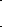 О развитии предпринимательской инициативы и стимулировании деловой активности в Республике Беларусь: Директива Президента Респ. Беларусь, 31 дек. 2010г. .№4// Консультант Плюс: Беларусь. Технология 3000 [Электронный ресурс] / ООО «ЮрСпектр», Нац. центр правовой информ. Респ. Беларусь. — Минск, 2019.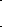 МАТЕРИАЛЫ ДЛЯ ТЕКУЩЕЙ АТТЕСТАЦИИ СЛУШАТЕЛЕЙпо дисциплине «ГОСУДАРСТВЕННАЯ ЭКОНОМИЧЕСКАЯ ПОЛИТИКА»специальности переподготовки 1-24 01 71 ПравоведениеВопросы к зачетуСущность понятия «экономическая политика». Экономическая политика как наука и практика. Предмет экономической политики. Экономическая власть и ее аспекты. Субъекты и объекты экономической политики. Государство как субъект экономической политики. Цели и стратегии экономической политики. Макроэкономический механизм реализации экономической политики. Теоретическая база экономической политики. Концепции экономической политики.  Сущность модели экономической политики. Эволюция моделей экономической политики. Выбор модели экономической политики и факторы, ее определяющие. Экономическая политика «социального рыночного хозяйства». Цели и задачи экономической политики «социального рыночного хозяйства». Реализация модели «социально-ориентированной рыночной экономики» в Республике Беларусь.Цели экономической политики и их эволюция. Факторы, определяющие цели экономической политики. Устойчивый экономический рост как цель экономической политики. Экономический рост и экономическое развитие. Проблема качества экономического роста.Макроэкономическая стабилизация как цель экономической политики. Баланс между экономическим ростом и макроэкономической стабилизацией. Конкурентоспособность экономики как цель экономической политики. Конкурентные преимущества национальной экономики и факторы, их определяющие. Рост благосостояния населения и социальная гармонизация общества как цель экономической политики государства. Планирование и прогнозирование как инструменты экономической политики. Государственные программы экономического развития. Государственные программы социально-экономического развития Республики Беларусь.Необходимость и содержание региональной политики. Неравномерность экономического развития и территориального распределения ресурсов. Цели региональной экономической политики. Методы и инструменты воздействия на экономическое развитие регионов. Система социальной защиты населения.Занятость населения: сущность и основные показатели. Категории занятости.Характеристика рынка труда. Спрос и предложение на рынке труда.Роль государства в регулировании занятости. Методы государственного регулирования занятости.Аграрная политика как объект государственного регулирования.Цели, основные принципы и направления государственной аграрной политики.Аграрная политика Республики Беларусь в прогнозах и программных документах.Региональная политика Республики Беларусь и пути ее совершенствования.Сущность, цели и стратегии бюджетно-налоговой политики.Дефицит государственного бюджета и источники его финансирования. Проблема сокращения государственных расходов и погашения государственного долга в условиях мирового финансового кризиса.Сущность денежно-кредитной политики. Цели и задачи денежно-кредитной политики государства. Центральный банк как орган государственного регулирования экономики. Инструменты денежно-кредитного регулированияДенежно-кредитная политика Республики Беларусь, проблемы стабилизации денежного обращения. Сущность и содержание инновационной политики. Влияние инновационной деятельности на экономическое развитие. Субъекты инновационной инфраструктуры Республики Беларусь: виды, направления деятельности.Цели инновационной политики и направления инновационной деятельности. Роль государства в стимулировании инновационной деятельности.Формирование и развитие инновационной инфраструктуры. Механизмы финансирования инновационной деятельности.Проблемы стимулирования инновационной деятельности в Беларуси.Сущность и цели социальной политики государства. Направления и стратегии социальной политики. Экспортная внешнеторговая политика. Пути стимулирования и инструменты регулирования экспорта.Импортная внешнеторговая политика и ее инструменты.Направления и принципы внешнеэкономической политики Республики Беларусь.Сущность, цели и задачи государственной инвестиционной политики.Инвестиционная политика государства: ее функции и формы.Политика поощрения конкуренции и инвестиций в Республике Беларусь.Структура конкурентоспособности страны. Конкурентоспособность страны в современном мире.Рассмотрены и рекомендованы к утверждению на заседании кафедры теоретической и прикладной экономики.Протокол № 6 от «20» декабря 2021 г. МАТЕРИАЛЫ ДЛЯ   ОФФЛАЙН   ЗАНЯТИЙ	слушателей заочной (дистанционной) формы получения образованияпо дисциплине «ГОСУДАРСТВЕННАЯ ЭКОНОМИЧЕСКАЯ ПОЛИТИКА»специальности переподготовки 1-24 01 71 ПравоведениеТЕМЫ ЭССЕ Вариант задания выбирается в соответствии с последней цифрой зачетной книжкиИнструменты политики экономического роста и их эффективность. Политика стимулирования экономического роста в Республике Беларусь. Проблемы достижения экономического роста в Республике Беларусь и пути их решения. Особенности реализации финансовой политики в Республике Беларусь на современном этапе развития. Повышение эффективности управления государственными финансовыми ресурсами. Основные направления поддержания устойчивости, укрепления и развития финансовой системы Республики Беларусь. Основные формы финансового оздоровления экономики Республики Беларусь и эффективность их использования. Основные направления повышения эффективности государственного финансирования отраслей национальной экономики. Особенности управления государственным долгом в Республике Беларусь и использование современных методов управления долгом. Социальная политика в Республике Беларусь, ее цель, задачи, принципы и направления реализации. Государственная адресная помощь и направления ее развития. Основные направления реформирования и перспективы развития системы социальной защиты населения и пенсионного обеспечения в Республике Беларусь. Опыт европейских стран в реформировании системы социальной защиты населения и пенсионного обеспечения. Критерии эффективности системы налогообложения и реализации налоговой политики государства. Понятие, структура, функции государственного бюджета. Показатели бюджета. Бюджетная политика. Принципы построения бюджета.Проблемы сбалансированности государственного бюджета. Дефицит государственного бюджета и способы его покрытия.Государственный долг и его формы. Внешний и внутренний государственные долги.Бюджетно-налоговая политика: цели, инструменты, эффективность. Налоговая система: функции и принципы ее построения. Классификация налогов.Принципы построения и функции финансовой системы страны. Особенности финансовой системы Республики Беларусь.Проблема уклонения от уплаты налогов: причины, способы и направления ограничения. Основные направления реформирования налоговой системы Республики Беларусь в современных условиях развития. Денежно-кредитная и бюджетно-налоговая политика: направления и механизм взаимодействия. Особенности денежно-кредитной политики Республики Беларусь на современном этапе развития: цель и основные задачи, направления реализации. Особенности валютного регулирования в Республике Беларусь. Значение и место АПК в национальной экономике государства. Продовольственная безопасность страны. Агробизнес и аграрная политика государства. Особенности государственной аграрной политики в Республике Беларусь. Платежный баланс Республики Беларусь и его влияние на экономические процессы. Внешнеторговая политика Республики Беларусь и инструменты ее регулирования. Международная торговая политика. Перспективы и недостатки вхождения Республики Беларусь в ВТО.Развитие конкуренции в Республике Беларусь: законодательные основы развития конкуренции, основные виды конкурентных рынков, необходимость конкуренции, основные направления развития конкуренции. Законодательные основы регулирования монополии, особенности монополизма в национальной экономике Республики Беларусь, государственный монополизм, методы регулирования монополии и их эффективность. Конкурентные преимущества Республики Беларусь. Основные направления повышения конкурентоспособности национальной экономики. Экономические и правовые основы государственного регулирования инвестиционной деятельности в Республике Беларусь. Модели инновационной политики развитых стран и эффективность их использования. Инвестиционно-инновационная политика Республики Беларусь: значение, роль, направления реализации.Земельная политика государства.Налоговая политика в аграрном секторе, система налогообложения сельского хозяйства в Беларуси.Финансовая политика и ценообразование в сельском хозяйстве Беларуси, государственные гарантии.Внешнеэкономическая деятельность государства: понятие, структура и объекты регулирования.Направления, виды и инструменты государственной внешнеторговой политики.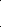 Платежный баланс как инструмент государственного регулирования.Возможности стимулирования экономического роста с помощью мер инвестиционной политики и поощрения конкуренции.Характеристика частных и государственных инвестиций.Возможности воздействия государства на инвестиционную активность субъектов экономики.Методы определения конкурентоспособности национальной экономики.СПИСОК ЛИТЕРАТУРЫОсновная литератураГосударственная экономическая политика: краткий конспект лекций: для слушателей факультета повышения квалификации специальности переподготовки 1-24 01 71 "Правоведение" заочной и вечерней формы обучения / В. Л. Гурский. - Минск : БИП ― Институт правоведения, 2017. - 114 с. Государственная инвестиционная политика: учебное пособие / А. И. Трубилин [и др.]. - Изд. 2-е, исправленное и дополненное. - Санкт-Петербург [и др.] : Лань, 2018. - 189 с.Тенденции обеспечения экономической безопасности Республики Беларусь / Александр Кармызов. - Saarbrücken : LAP LAMBERT Academic Publishing, 2016. - 184 с.Макроэкономика : учебное пособие [для вузов, магистрантов, слушателей ИПК]/ М.И. Ноздрин-Плотницкий [и др.] ; ред. М.И. Ноздрин-Плотницкий. – Минск : Амалфея : Мисанта, 2013. – 312 с. Макроэкономика: учебник для высших учебных заведений: [для бакалавров, магистрантов / В. В. Амосова и др.]. - Санкт-Петербург [и др.] : Питер, Прогресс книга, 2018. - 363 с. -Мировой опыт стимулирования инновационного развития экономики: механизмы, инструменты, перспективы адаптации для Республики Беларусь / [Д. В. Муха и др. - Минск : Беларуская навука, 2020. – 378 стр.Макроэкономика: продвинутый курс: учебник для магистратуры: для студентов высших учебных заведений, обучающихся по экономическим направлениям и специальностям: [в 2 ч.] / Н. М. Розанова. - 2-е изд., переработанное и дополненное. - Москва : Юрайт, 2016.Макроэкономика: учебник и практикум для бакалавриата и магистратуры: для студентов высших учебных заведений, обучающихся по экономическим направлениям и специальностям: [в 2 ч.] / Ю. В. Вымятнина, К. Ю. Борисов, М. А. Пахнин. - Москва : Юрайт, 2018.Макроэкономика: продвинутый уровень: курс лекций / Б. Е. Бродский. - Москва : Магистр, Инфра-М, 2018. - 334 с.Макроэкономика: [перевод с английского] / Н. Мэнкью, М. Тейлор. - 2-е изд. - Санкт-Петербург [и др.] : Питер, Питер Пресс, 2016. - 559 с.Макроэкономика: учебник: для высших учебных заведений по экономическим и неэкономическим направлениям подготовки / В. В. Золотарчук. - 2-е изд., переработанное и дополненное. - Москва : Инфра-М, 2017. – 533 стр.Дополнительная литератураУстойчивое развитие: учебник для студентов учреждений высшего образования по специальностям "Экономика и управление на предприятии", "Государственное управление", "Политология (по направлениям)" / О. С. Шимова. - Минск : Белорусский государственный экономический университет, 2017. – 394 стр.Национальная экономика Беларуси: учебник для студентов учреждений высшего образования по экономическим специальностям / [В. Н. Шимов и др.]. - 5-е изд., переработанное и дополненное. - Минск : Белорусский государственный экономический университет, 2018. – 649 стр.Внешнеэкономическая деятельность: учебник и практикум для прикладного бакалавриата: для студентов высших учебных заведений по экономическим направлениям и специальностям / Е. Ф. Прокушев, А. А. Костин. - 9-е изд., переработанное и дополненное. - Москва : Юрайт, 2016. - 412 с.Современные проблемы устойчивого развития АПК : вопросы теории и методологии / [В. Г. Гусаков [и др.] ; под ред. В. Г. Гусакова] ; РНУП «Ин-т систем. исслед. в АПК Нац. акад. наук Беларуси». — Минск : Ин-т систем. исслед. в АПК НАН Беларуси, 2017. 129 с.Рассмотрены и рекомендованы к утверждению на заседании кафедры теоретической и прикладной экономики.Протокол № 6 от «20» декабря 2021 г. №п/п№п/пНаименование темыВопросы темыВопросы темыКол-вочасовФорма контроляСРСЛитература(ссылка на номер источника из списка литературы)11Тема 1.1. Предмет и теории экономической политики государства.1. Объективная необходимость, понятие, характеристика и основополагающие принципы формирования системы государственного регулирования рыночной экономики и экономики переходного к рынку периода. 1. Объективная необходимость, понятие, характеристика и основополагающие принципы формирования системы государственного регулирования рыночной экономики и экономики переходного к рынку периода. 2Тестирование в онлайн режимеосновная [1], [4], [7], [8]22Тема 2.1. Финансовая политика государства1. Денежно-кредитная система, ее структура. 2. Особенности денежно-кредитной системы Республики Беларусь.1. Денежно-кредитная система, ее структура. 2. Особенности денежно-кредитной системы Республики Беларусь.2Тестирование в онлайн режимеосновная [1], [3]33Тема 2.2. Бюджетная политика страны1. Государственный бюджет, его функции. Доходы и расходы бюджета. Бюджетная классификация. 2. Бюджетный дефицит. Финансирование бюджетного дефицита. 3. Государственный долг. Социально-экономические последствия бюджетного дефицита и государственного долга. 4. Проблемы бюджетного дефицита и государственного долга в Республике Беларусь.1. Государственный бюджет, его функции. Доходы и расходы бюджета. Бюджетная классификация. 2. Бюджетный дефицит. Финансирование бюджетного дефицита. 3. Государственный долг. Социально-экономические последствия бюджетного дефицита и государственного долга. 4. Проблемы бюджетного дефицита и государственного долга в Республике Беларусь.2Тестирование в онлайн режимеосновная [1] ,[2], [4]44Тема 2.3.Налоговая политика государства1.      Налоги с и социальные выплаты.2.      Виды налогов.3.      Совершенствование налоговой системы.1.      Налоги с и социальные выплаты.2.      Виды налогов.3.      Совершенствование налоговой системы.4Тестирование в онлайн режимеОсновная  [4], [7], [8]5.Тема 2.4. Аграрная политика государстваТема 2.4. Аграрная политика государстваТема 2.4. Аграрная политика государства4.      АПК-совокупность отраслей национальной экономики.5.      Сельское хозяйство как элемент национальной экономики.6.      Тенденции в развитии сельского хозяйства.7.      Растениеводство. Животноводство. Отрасли, перерабатывающие сельскохозяйственное сырье.4Тестирование в онлайн режимеОсновная  [2], [4]5Тема 3.1 Политика внешней торговлиТема 3.1 Политика внешней торговлиТема 3.1 Политика внешней торговли1.       Экономические и административные    методы регулирования.2.        Таможенные тарифы и пошлины3.        Система органов регулирования и контроля.2Тестирование в онлайн режимеОсновная [4], [7], [8]Итого Итого Итого 16№п/пНаименование темыВопросы темыКол-вочасовФорма контроляСРСЛитература(ссылка на номер источника из списка литературы)1.Тема 1.1. Предмет и теории экономической политики государства.1. Объективная необходимость, понятие, характеристика и основополагающие принципы формирования системы государственного регулирования рыночной экономики и экономики переходного к рынку периода.2Тестирование в онлайн режиме. Практические (семинарские) занятия  в оффлайн режимеосновная [1], [4], [7], [8]2.Тема 1.2Система государственного регулирования экономики1.Субъекты и объекты регулирования.2. Экономика Республики Беларусь переходного к рынку периода как объект государственного регулирования. 3.Функции государства в системе регулирования экономики. Государственный сектор экономики. Формы и методы государственного регулирования экономики.2Тестирование в онлайн режиме. Практические (семинарские) занятия  в оффлайн режимеосновная [1], [3]3.Тема 1.3Организация государственного  регулирования экономикиОрганы государственного управления Республики Беларусь. Республиканские экономические органы управления. Отраслевые органы управления производственной сферой и инфраструктурой. 2Тестирование в онлайн режиме. Практические (семинарские) занятия  в оффлайн режимеосновная [1] ,[2], [4]4.Тема 2.1. Финансовая политика государства1. Денежно-кредитная система, ее структура. 2. Особенности денежно-кредитной системы Республики Беларусь.2Тестирование в онлайн режиме. Практические (семинарские) занятия  в оффлайн режимеосновная [4], [7], [8]5.Тема 2.2. Бюджетная политика страны1. Государственный бюджет, его функции. Доходы и расходы бюджета. Бюджетная классификация. 2. Бюджетный дефицит. Финансирование бюджетного дефицита. 3. Государственный долг. Социально-экономические последствия бюджетного дефицита и государственного долга. 4. Проблемы бюджетного дефицита и государственного долга в Республике Беларусь.2Тестирование в онлайн режиме. Практические (семинарские) занятия  в оффлайн режимеОсновная [4], [7], [8]6Тема 2.3.Налоговая политика государства1.      Налоги с и социальные выплаты.2.      Виды налогов.3.      Совершенствование налоговой системы.2Тестирование в онлайн режиме. Практические (семинарские) занятия  в оффлайн режимеОсновная  [4], [7], [8]7.Тема 2.4. Аграрная политика государства4.      АПК-совокупность отраслей национальной экономики.5.      Сельское хозяйство как элемент национальной экономики.6.      Тенденции в развитии сельского хозяйства.7.      Растениеводство. Животноводство. Отрасли, перерабатывающие сельскохозяйственное сырье.2Тестирование в онлайн режиме. Практические (семинарские) занятия  в оффлайн режимеОсновная  [2], [4]8.Тема 3.1 Политика внешней торговли1.        Экономические и административные    методы регулирования.2.        Таможенные тарифы и пошлины3.        Система органов регулирования и контроля.2Тестирование в онлайн режиме. Практические (семинарские) занятия  в оффлайн режимеОсновная [4], [7], [8]9Тема 3.2 Политика поощрения конкуренции инвестиций. Конкурентоспособность страны в современном мире.Конкуренция и формы ее проявление.Конкурентоспособность страны и региона: факторы и критерии.Компоненты конкурентоспособности национальной экономики и методические подходы к их оценке.4Тестирование в онлайн режиме. Практические (семинарские) занятия  в оффлайн режимеОсновная [1]Дополнительная [1], [2]Итого:20Тестирование в онлайн режиме. Практические (семинарские) занятия  в оффлайн режимеУТВЕРЖДАЮДиректор институтаповышения квалификации и переподготовки БарГУ__________ Д.С.Лундышев«___» ____________ 2021 г.УТВЕРЖДАЮДиректор институтаповышения квалификации и переподготовки БарГУ__________ Д.С.Лундышев«___» ____________ 2021 г. Последняя цифра номера зачетной книжки 01 2 3 4 5 6 78 9 Вариант задания 9 8 7 6 5 43  2 1 10